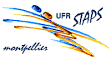 Année universitaire 2016-2017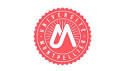 FICHE D’INSCRIPTION AUX EXAMENSETUDIANT STATUT PARTICULIER « SALARIE »- LICENCE 3 EM -DOCUMENT A RETOURNER IMPERATIVEMENT A MONSIEUR GARCIA AVANT LE 24 FEVRIER 2017NOM : …………………………………………………    PRENOM : ………………….………...………………       Tél :……………………………………… Semestre 6* voir IMPERATIVEMENT avec les enseignants pour l’évaluation Sans réponse de votre part avant la date limite fixée au 24 février 2017, vous serez considéré(e) comme participant(e) au contrôle continu. Aucune note de C.T. ne sera donc prise en considération.Date : 								Signature :   UE S6ENSEIGNEMENT MODE de CONTROLE(1 SEUL CHOIX)CodeIntitulésContinu CCTerminal CT61 BApprentissage, motivation et performanceMaîtrise de la spécialité sportive (voir l’enseignant)*Citer la spécialité :Evaluation uniquement en CCEvaluation uniquement en CC64.2 DBilan de Stage/Portefeuille d’expériences et de compétences65.2 BMéthodologie des épreuves orales des concours de l’enseignement et du sport OUFormation Complémentaire diplômante (voir l’enseignant) * Citer la FCD : 65.2 CAnglaisPARCOURS : Enseignement Sport et Education PhysiquePARCOURS : Enseignement Sport et Education PhysiquePARCOURS : Enseignement Sport et Education PhysiquePARCOURS : Enseignement Sport et Education Physique66.2 BMéthodologie des épreuves écrites des concours de l’enseignement et du sport Pratique et didactique des APSA en EPSPratique et didactique des APSA en EPSPratique et didactique des APSA en EPSPratique et didactique des APSA en EPSAPSA Complémentaires (voir l’enseignant) *Citer l’APSA :Evaluation uniquement en CCEvaluation uniquement en CC67.2 B*APSA Complémentaires (voir l’enseignant) *Citer l’APSA :Evaluation uniquement en CCEvaluation uniquement en CC